Honors Math 2Congruent Triangles HomeworkI. Name the congruent triangles.					2.  ___________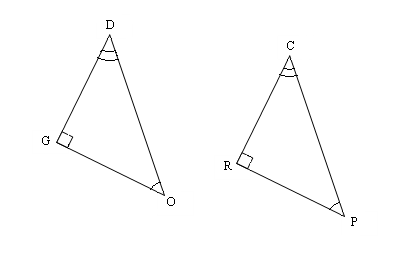 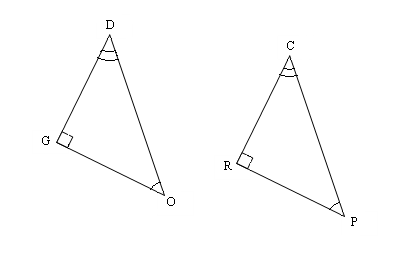 3.  _______						4.  _______			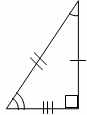 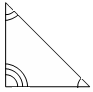 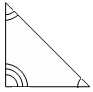 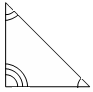 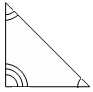 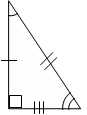 	      N    PUse the congruency statement to fill in the corresponding congruent parts.5.				6.  .  Find x.					7.    Find y.For each pair of triangles, tell which postulates, if any, make the triangles congruent.8.  ABC  EFD	______________			9.  ABC  CDA	  ______________10.  ABC  EFD	______________		11. ADC  BDC	______________	For each pair of triangles, tell: (a) Are they congruent  (b) Write the triangle congruency statement. (c) Give the postulate that makes them congruent.12.						13.				   14.  Given: T is the midpoint of WRa. ______________			a. ______________			a. ______________b. _____   _____			b. _____   _____			b. _____   _____c. ______________			c. ______________			c. ______________Using the given postulate, tell which parts of the pair of triangles should be shown congruent.15.	SAS				16. ASA				17.  SSS_______    ________	  	       ________    ________		_______    _______